Якщо ви щойно прибули до Німеччини, у вас є багато запитань щодо того, як можливо буде далі. Ми проінформуємо вас щодо допомоги та підтримки. Спочатку, коли ви приїдете в Німеччину, і потім, коли будете готові, також у пошуці роботи чи навчання.Як біженка або біженець з України ваш статус захисту регулюється директивою ЄС. Це означає, що вам не потрібно подавати заяву про притулок. Ви також отримаєте право на проживання, яке дозволяє вам працювати, отримати середню або вищу освіту в Німеччині.Якщо ви шукаєте роботу або навчання в Німеччині, ми тут для вас: ми підтримуємо вас у пошуку відповідної роботи. Ми також консультуємо і надаємо конкретні пропозиції роботи.Ми будемо раді обговорити з вами деталі. Для цього зверніться до служби зайнятості за місцем проживання в Німеччині.Якщо у вас виникли запитання, ви також можете зв’язатися з нами по телефону. Зв’язатися з працівниками служби зайнятості, які володіють українською та російською мовами, можна за цим номером:Номер телефону: 0911-178 7915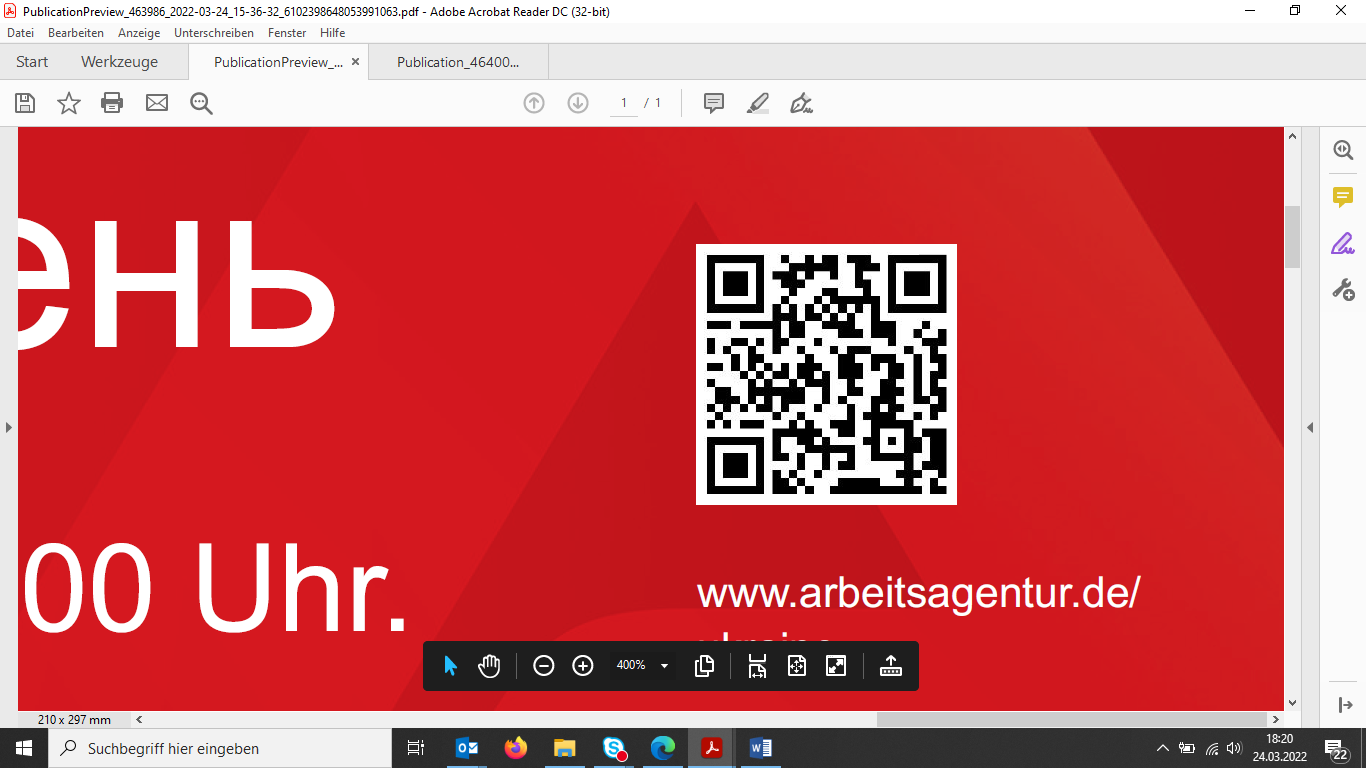 